Contents					 12 August 2021 Master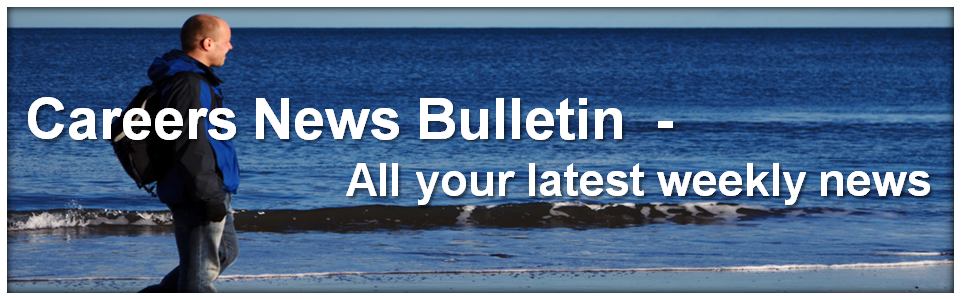 SPECIAL MESSAGE REGARDING EVENTS LISTED AND COVID-19Events listed are presented as reported from the home website at the time of collection from the news source. We strongly advise you check directly with the event organisers regarding the delivery of the event due to current restrictions.UNIVERSITYUAC Apply for undergraduate studyUAC - Mental Health and the HSC UAC - Let's Chat – Scholarships UAC - Let's Chat – Alternative Pathways to University Educational Access Scheme and Schools Recommendation Scheme Q&A: Facebook + Instagram University of Newcastle Open Day New Arrangements OnlineUniversity of Newcastle Science in Practice 2021 University of Sydney Design Computing and Architecture Pathway Sydney Conservatorium of Music Audition and Interview Round 2Webinars at Sydney Uni The Women's College within The University of Sydney – Applications and Scholarships The Women's College within The University of Sydney Online Open EveningReminder - Macquarie University Co-op Program UOW Accommodation Pricing 2022UOW Global Sports ProgramsUOW College - Online Info SessionUniversity of New South Wales, Session Checks for Open DayReminder - Applications for UNSW Co-op Program Scholarship close 30 September 20212022 UNSW Commencing Undergraduate Scholarships for Domestic StudentsWestpac Future Leaders ScholarshipUNSW Engineering - Flexible First Year UNSW ADAnow UTS Business - Early Entry Program & Admissions Schemes Meet the Journalist – The Series – UTS – Top Australian Journalists Coming TogetherUTS - How to make a living in the film industry - Part 1 UTS - How to make a living in the film industry - Part 2 Southern Cross University Entry requirements for Bachelor of Speech Pathology at ACU Position yourself for future careers in healthACU AccommodationStudy at ACU: Entry and Pathways Webinar 
Discover Western - Applying & Early Offers: Getting An Early Offer And How To Apply To UniversityWSU - 2021 Campus Tour DatesWestern Sydney University HSC Support Monash University – Information WebinarsBond University – Watch Open Day on DemandUniversity of Tasmania 1:1 Advice SessionsNIE UCAT / GAMSAT / Medical Interview Preparation Textbooks NIE - UCAT, Interviews, and Pathways into Medicine / DentistryEducation USA - Common App Live Virtual Session for StudentsTop US University Colleges Not In The Ivy LeagueFrom Australia to US & UK Unis!TAFETAFE NSW Virtual Open Day! Skills and Thrills EveningJob Hunting Tips for Becoming an ApprenticeSydney Trains Master Builders Become an ApprenticeMTA Auto Apprenticeships HereCSIRO Aboriginal and Torres Strait Islander TraineeshipsTransport for NSW COLLEGESScholarships at Top - Law and Business SAE Info NightAIE Info EveningAIT Virtual Open DayAFTRS Introduction to Screenwriting OnlineThe Hotel School Australia New Open DayStudent Accommodation, New Hayman Island Campus - The Hotel School AustraliaAustralian College of Applied Psychology (ACAP) Online InformationSEDA Sport and Education Information SessionsWilliam Angliss Virtual Open Day – Hospitality, Events, TourismNIDA Online Information Sessions Across All AreasGENERALTeach NSW Rural Express Your Interest NSW Ambulance Clinical VolunteersHistory Week 2021 What’s On - Our state’s annual festivalSBS Emerging Writers' Competition - SBS wants to hear your story...because there's a writer in all of us. Youth for Peace Project AwardChartered Accountants Australia and New Zealand - The illuminate nextgen challenge is coming Exploring Being My Own Boss Workshops NEIS - Starting Your Small Business Mentoring and AssistanceCSIRO Aboriginal and Torres Strait Islander CadetshipsSocial Work Spotlight podcast - showcasing diverse areas of the profession QANTAS Cabin Crew Recruitment Journey and FAQsAfl Sportsready Beyond Pandemic-proof your HSC UNIVERSITYUAC Apply for undergraduate studyApplying is quick and easy.Take a look at our short video guides for Year 12 students. You can apply or log in between 7.30am and midnight (Sydney time) and we'll automatically log you out if you're inactive for 30 minutes.There is a non-refundable processing charge of $70.00 AUD. You can pay using Mastercard, Visa or PayPal. Your application is not complete until you have paid.Do not submit more than one application in each admissions year. Duplicate applications will be cancelled. Log back in to your application to update your contact details, qualifications or course preferences.Offers are made on specific dates throughout the year. There are application deadlines for each offer round.Connect with us: https://www.facebook.com/uacinfo/ https://twitter.com/UACinfo/ https://www.instagram.com/uacinfo/https://www.youtube.com/watch?v=lf93KtmuwoE
UAC - Mental Health and the HSC 2 Sep 2021. 6pm
A panel of experts will help HSC students and their parents identify the differences between healthy stress and more serious mental health challenges.
https://uacdigital.easywebinar.live/mentalhealthhscUAC - Let's Chat – Scholarships 8 Sep 2021. 6pm
Equity scholarships can provide students from a low socio-economic background with financial support while studying. Learn about applying and key dates, and get answers to the most commonly asked questions. We'll also discuss other scholarships that you can apply for direct to the university.
https://uacdigital.easywebinar.live/scholarships-52UAC - Let's Chat – Alternative Pathways to University 14 Oct 2021. 6pm
Pathway courses are for applicants who don't meet the minimum requirements for entry into a bachelor degree. Learn about certificate, diploma and preparation courses.
https://uacdigital.easywebinar.live/pathways-51Educational Access Scheme and Schools Recommendation Scheme Q&A: Facebook + Instagram 15 Sep 2021 5pm
UAC's Educational Access Scheme and Schools Recommendation Scheme can help you access your potential. Adam Hennessy from UAC's Access team will answer your questions.University of Newcastle Open Day New Arrangements OnlineStarting Monday 6 September to Wednesday 8 September, Open Days OnlineDue to ongoing COVID-19 restrictions, the University has made the decision to take our Open Days Online. Enjoy:·         Live webinars·         Campus tours·         Live chat with students and academicsTune in from 5:00pm-7:30pm each night to check out our live sessions!We encourage your students and school community to visit our website to register for Open Days Online.By registering you will go into the draw to win a pair of Beats by Dre Headphones!https://www.newcastle.edu.au/open-day#sign-upUniversity of Newcastle Science in Practice 2021 Held in August each year, Science in Practice is hosted by the College of Engineering, Science and Environment to coincide with Australia’s annual celebration of science and technology, National Science Week.Developed and led by our world-class experts, this year we’ll be offering a series of free interactive activities and presentations for the whole community. Join us on a week of activities including:Vegetables of the SeaDifferent by design: The science behind feeding the worldBrain and Biomes ExhibitionBush Tucker Cultural WalkSMART – Science Show and DIY Science WorkshopLearn more about Science in Practice.https://www.newcastle.edu.au/college/engineering-science-and-environment/science-in-practice?utm_medium=default&utm_campaign=vanity-url&utm_source=science-in-practiceUniversity of Sydney Design Computing and Architecture Pathway If you're within 5 points of the ATAR, you can creatively gain entry using the portfolio pathways for our Design Computing or Architecture degrees. Round 1 from 1 Sept to 26 Sep, Results on 1 OctRound 2 from 27 Sept to 4 Nov, results on 12 Nov. Round 3 from 5 Nov to 5 Dec, results on 10 Dec. Learn more at our portfolio website: https://www.sydney.edu.au/architecture/study-architecture-design-planning/study-areas/design.htmlSydney Conservatorium of Music Audition and Interview Round 2Application closing date: 19 September 2021Audition requirements:Performance: video submissionMusic Theatre, Jazz, Drum Set: video submissionComposition/Creative/Digital/Musicology: online portfolio + zoom interviewPlaces are limited in each discipline. Please make sure to register your audition and/or interview before closing date.Download our undergraduate pre-admission and audition requirements (pdf, 342KB).https://www.sydney.edu.au/music/study-music/undergraduate-courses-and-admission.html#uniqueId_khXG4vNm_1_buttonWebinars at Sydney Uni Register for our variety of webinars related to a range of study areas. Make sure your students don't miss out on these opportunities to explore their future careers. Discover more by visiting our undergraduate events page! https://www.sydney.edu.au/study/events-for-prospective-students/undergraduate.htmlThe Women's College within The University of Sydney – Applications and Scholarships Scholarships for the 2022 academic year are now open and close on Tuesday 5 October 2021, 5pmThe Women’s College offers a number of scholarships for resident students. These are awarded on the basis of academic potential and financial need. Scholarships are available, for example, to students from:Government schoolsRural areasIndigenous and Torres Strait Islander backgroundsPostgraduate students undertaking medicine or scientific researchStudents studying performance at the Conservatorium of MusicStudents seeking consideration for a residential scholarship must first complete the residency application. https://www.thewomenscollege.com.au/admissions/scholarships/Apply for the College here:https://www.thewomenscollege.com.au/admissions/apply-now/The Women's College within The University of Sydney Online Open Evening24 August 2021 Prospective students, applicants and their families are warmly invited to the Women’s College Open Evening. Hear from the Principal, Registrar and students about the transition to university, life at College, academic support and community activities.  More info: registrar@thewomenscollege.com.au +61 2 9517 5018Registrations essential at:https://www.thewomenscollege.com.au/event-detail/womens-online-open-evening-2021/ Reminder - Macquarie University Co-op Program Applications close 5pm on 15 SeptemberThe Cooperative Education program will provide you with the opportunity to improve your employability outcomes and professional networks (see becoming a Co-op partner).As a Co-op student, you'll alternate between classroom studies with practical workplace experience, while receiving financial support from our partner organisations.We currently offer three Co-op programs at Macquarie University.Actuarial Studies Co-op (download Actuarial Studies brochure)Accounting Co-op (download Accounting brochure)Business Analytics Co-op (download Business Analytics brochure)More information here:https://www.mq.edu.au/study/why-study-here/employability/macquarie-co-op-programsWebinar here:Tuesday 17 August, 5:00 pm to 5:45 pmhttps://macquarie.zoom.us/webinar/register/WN_WhfugbMSTxuMT8ot0XbU_QUOW Accommodation Pricing 2022Applications must be received by 14 November 2021 to secure a guaranteed place for 2022.Securing your accommodation for next year will give you one less thing to worry about as you prepare to start your studies at UOW.How to applyAccommodation applications are made online.Nominate at least three different residences to maximise your chance of getting the place that's right for you.Apply as early as possible. Some residences are very popular and fill up quickly. Applications are managed on a 'first come, first served' basis, so the earlier you apply, the better chance you have of receiving your first accommodation preference.https://www.uow.edu.au/study/accommodation/about/accommodation-fees/UOW Global Sports ProgramsApply now to start in February 2022The UOW Tottenham Hotspur Global Football Program is a unique opportunity to study a qualification of your choice at UOW's Wollongong campus, while also developing your football skills with training provided by fully qualified coaches from English Premier League (EPL) club Tottenham Hotspur.The first of its kind, the program brings together one of the world's best-known football clubs and one of the world's best modern universities.Find out how to apply.https://www.uow.edu.au/globalfootball/UOW College - Online Info SessionWednesday, 15 September 2021. 5:30 PM - 6:30 PM Looking for a pathway into UOW?Want to get into uni? Use your time wisely and get started on your pathway to UOW. UOW College offer pathway courses that can guarantee* entry into a range of bachelor programs, some with direct entry into the second year. Please join us for our upcoming online info session to find out more about our range of courses, scholarships and how to apply at the Wollongong, South Western Sydney, Loftus, Southern Highlands, Bega, Batemans Bay and Shoalhaven campuses. Staff will be available on the night to answer your questions. Applications are open now and classes start in October. Feel free to join us if you have already applied or have an offer for our Summer 2021 intake.Once you register, we will send you an email with further information on how to join us on the night. We look forward to chatting to youhttps://studentservice.uow.edu.au/Portal/Events/EventDetails?eventId=7026a598-35e8-eb11-8182-005056812c00University of New South Wales, Session Checks for Open Day4 September, 11am – 3pm Get ready for UNSW Open Day. Explore over 100 sessions and start building an itinerary at :https://www.unsw.edu.au/opendayReminder - Applications for UNSW Co-op Program Scholarship close 30 September 2021Log on and update your application as many times as you like, just make sure you click SUBMIT before the 30th September!Completing the Online ApplicationThe first step is to Register Online to start your application. The earlier you do this, the longer you’ll have to work on your application. Having trouble registering? Check out this simple tutorial.Make sure you review the application questions and start drafting your responses.Remember the Co-op Program is looking for what makes you stand out from the crowd. Include enough detail in your answers to showcase who you are, what experience you have and why we should choose you. A list of achievements is a good start, but an explanation about how these achievements have helped you grow as an individual is much better! Application tutorial here.https://www.coop.unsw.edu.au/apply2022 UNSW Commencing Undergraduate Scholarships for Domestic StudentsCloses 30 September 2021Below are some of the scholarship opportunities available at UNSW in 2022:Academic Achievement AwardScientia ScholarshipGeneral Merit Undergraduate Scholarships for for Students Commencing Term 1, 2022Indigenous General Merit Undergraduate Scholarships for Students Commencing Term 1, 2022UNSW Co-op ProgramUNSW Sport Scholarships - Term 1, 2022   UNSW Women In Engineering Scholarship Program for Students Commencing Term 1, 2022UNSW Engineering Rural Scholarships Program for Students Commencing Term 1, 2022   UNSW Science Undergraduate Scholarships for Students Commencing Term 1, 2022UNSW School Of Mathematics & Statistics Undergraduate Scholarships for Students Commencing Term 1, 2022Please ensure you check the Scholarships website regularly for new opportunities as they become available.Westpac Future Leaders ScholarshipCloses 2 September 2021Whether your focus is Asia, new technology or social change the Westpac Scholars Trust is offering postgraduate study for talented individuals at Australia's leading universities. Scholars will be exceptional people, chosen for their potential to make a difference to Australia's future in one of our three focus areas:- Technology and innovation
- Fostering Australia-Asia tiesThe Scholarships are valued at up to $120,000 over 2-3 years and will be awarded annually for research or coursework studies at graduate level. If you are commencing a PhD or Masters by Coursework or Masters by Research in 2022, apply before 11:59PM Thursday 2 September 2021 (AEST).https://www.scholarships.unsw.edu.au/westpac-future-leaders-scholarship-0#overlay-context=westpac-future-leaders-scholarshipUNSW Engineering - Flexible First Year A key part of UNSW’s commitment to help students grow into their career, the Flexible First Year degree is for those who know they want to be an engineer but have yet to work out which direction to take. It allows you to explore a number of areas before deciding upon your final specialisation.Flexible First Year students enrol in five core subjects. You are then encouraged to select electives from the options listed, focusing on those required in the degree you are considering for future years. Upon completion of the Flexible First Year degree, you can transfer into the engineering degree of your choice.https://www.unsw.edu.au/engineering/study/undergraduate/bachelor-degrees/flexible-first-yearUNSW ADAnow 12 August to 12 SeptemberADAnow is a digital showcase that brings to life our new faculty’s vision: through creativity, collaboration and inclusion, we seek and solve problems to improve life on earth. Featuring a diverse range of thinkers and creators, the online program includes art exhibitions, podcasts, music recordings, lectures, panel conversations, and research stories.  https://www.unsw.edu.au/arts-design-architecture/about-us/adanowUTS Business - Early Entry Program & Admissions Schemes WebinarThursday 19 August. 5.30pmHave questions about how you can secure your spot at UTS Business School? Learn about how our new Early Entry program works and how you can apply.Designed for high-achieving school students, the UTS Early Entry Program allows you to secure a place in your preferred UTS degree based on your Year 11 academic achievements. We'll cover the UTS Early Entry program, which includes our popular Business undergraduate programs:Bachelor of BusinessBachelor of ManagementBachelor of Economicsand a broad range of combined Business degreesWe’ll also be providing an overview of our other undergraduate admissions schemes, including the Business Cadetship Scheme and Year 12 Subject Scheme.https://www.uts.edu.au/about/uts-business-school/what-we-do/upcoming-events-and-info-sessions/undergraduate/uts-early-entry-program-admissions-schemes-webinarMeet the Journalist – The Series – UTS – Top Australian Journalists Coming TogetherHear previous guests talk about journalism such as Leigh Sales, Hamish Macdonald, Sandra Sully, Emma Alberici and Rick Morton.The interviews have provided the opportunity for public debate on some of the biggest challenges facing the media industry today. They have also allowed an insight into the personal lives and careers of some of Australia’s most prominent journalists and news media figures. https://www.uts.edu.au/about/faculty-arts-and-social-sciences/partners-and-community/fass-industry-events/meet-journalistUTS - How to make a living in the film industry - Part 1 – Great adviceAnnabelle Sheehan and Jim White, joined us for a Q&A with students, staff and alumni. Annabelle is CEO of the New Zealand Film Commission and Jim is the Senior Vice President of HR at Paramount Pictures. In the Q&A, they discussed their own careers, and how developing alternative skills in education and business enabled them to make a living in the film industryhttps://soundcloud.com/user-722164145/how-to-make-a-living-in-the-film-industry-part-1UTS - How to make a living in the film industry - Part 2 – Great adviceQ&A with Jim White: Vice President of Human Resources at Paramount Pictures.https://soundcloud.com/user-722164145/how-to-make-a-living-in-the-film-industry-part-2Southern Cross University Win an Open Day Scholarship worth $15,000!To enter, submit a 200-word response or a 90-second video, answering the question: Why do you want to study at Southern Cross University? https://discover.scu.edu.au/open-day-scholarshipEntry requirements for Bachelor of Speech Pathology at ACU For entry into study speech pathology in 2024, PDHPE will not count as an eligible science subject for NSW students. Science subjects that count as prerequisites for this course will include biology, chemistry or physics. More information: https://www.acu.edu.au/course/bachelor-of-speech-pathologyPosition yourself for future careers in health26 August. 3pmAssociate Professor Elspeth Froud provides an insight into future career opportunities in health. A growing and in-demand industry, learn how to prepare for these careers.https://acu.zoom.us/webinar/register/WN_XO_HiwYeRS-oxx_AJ1P-sgACU AccommodationACU University life is about more than just study. It’s about new friends, exciting experiences and memorable moments. Living in student accommodation is one of the best ways to get the most out of your university experience. Explore your accommodation options: https://www.acu.edu.au/student-life/student-accommodationStudy at ACU: Entry and Pathways Webinar Tuesday 7 September 2021 from 6 – 7pmJoin us online to have your questions answered about entry to ACU. The webinar will outline our entry pathways, including our ACU Guarantee early offer program. Register now: https://www.acu.edu.au/about-acu/events/2021/september/entry-and-pathways-to-acu
Discover Western - Applying & Early Offers: Getting An Early Offer And How To Apply To UniversityThursday 9 September. 5pm
Year 12 2021 students, parents and teachers of Year 12 studentsCome join us for all the important information about applying for University. With your HSC Trials behind you, discover our early offer programs and pathways to University, and explore how you can apply for University and get an offer without your ATAR.https://www.westernsydney.edu.au/future/student-life/events/western-webinarsRegister here for the webinar:https://wsustudents.au1.qualtrics.com/jfe/form/SV_1S0M1SMYQTlfcISWSU - 2021 Campus Tour Dates18-29 November Come and explore all Western Sydney University has to offer. Prospective students, their family and the general public can take one of our guided Campus Tours and see what life at Western is really like.You’ll take a tour of our lecture theatres and teaching spaces, stroll through our campus libraries, and visit some of our world-class facilities where students gain hands-on, practical experience. You will speak to Academic staff, current and past students while having the opportunity to learn more about the various degrees on offer, course selection, living on campus and university life.Please note that we will not be conducting campus tours on Nirimba and Bankstown campuses in 2021.For a full schedule for each campus, please see our 2021 Tour Dates below.https://www.westernsydney.edu.au/future/student-life/events/campus-tours.htmlExpress your interest here:https://wsustudents.au1.qualtrics.com/jfe/form/SV_6ziprUaw2NhH53wWestern Sydney University HSC SupportThe sessions will run from 20-24 SeptemberWestern is offering free HSC Study Sessions run by qualified teachers and HSC markers online covering 14 subjects such as Chemistry, English, Maths and more. Visit here for a full list of subjects and more information: https://www.westernsydney.edu.au/future/student-life/events/free-hsc-study-sessions?cid=em:EGMT-CAA-HSC-SS-FOM_Aug21Monash University – Information WebinarsWe know that choosing a university is a big decision. Get all your questions answered at our information evening webinar.During the informative webinar, you'll learn about what it's like to study at Monash. Find out about our range of courses, accommodation options, scholarships, student life and so much more!26 August. 6.30pmhttps://www.monash.edu/information-evenings/monash-information-evening-webinar-26-august21 September. 6.30pmhttps://www.monash.edu/information-evenings/monash-information-evening-webinar-21-septemberBond University – Watch Open Day on DemandThe world is changing every day, and while plans change, it means we have opportunities to innovate and adapt. While Bond's Open Day on-campus experience has been cancelled, we're preparing a personal Open Day experience, just for you. We'll be in touch soon with your exclusive invitation. In the meantime, you can watch Open Day Live On Demand at any time! Follow the link below to check out the broadcast and explore campus virtually through our on-demand video tours, interviews, demonstrations and morehttps://bond.edu.au/open-dayUniversity of Tasmania 1:1 Advice SessionsUniversity of Tasmania are excited to be running a series of Information Sessions, that are available to all students. If you are looking to apply to university, come and chat to the friendly team about your options! Find out about our campus life, student accommodation, scholarships and more. Book your place here: https://bit.ly/3AhN6TGNIE UCAT / GAMSAT / Medical Interview Preparation Textbooks Stocked in Australia and mailed daily via express post. https://www.nie.edu.au/products-listing/nie-book-shopNIE - UCAT, Interviews, and Pathways into Medicine / Dentistry8 Sep 2021 UCAT NIE presenting a FREE webinar about UCAT, interviews, and pathways into medicine and dentistry.  The session is packed with invaluable information. Ph: (02) 4367 0404 / enquiries@nie.edu.au  /  www.nie.edu.auhttps://www.nie.edu.au/ucat-free/free-ucat-information-sessions  Education USA - Common App Live Virtual Session for StudentsThursday August 19th, 8:00pm Any student applying to U.S. university should join in to learn how to use Common App. More information and registration: https://bit.ly/3j8Gct4Top US University Colleges Not In The Ivy LeagueWe are going in-depth on the 10 best non-Ivy League schools, as ranked by U.S. News & World Report. These are 10 programs with some of the most robust programs globally, including those in law, business, performing arts, finance, and more. Additionally, these 10 schools are also among the most selective programs in the entire world.Without further ado, here are the 10 best non-Ivy League schools in the country.https://collegegazette.com/best-non-ivy-league-schools/From Australia to US & UK Unis!Using Your High School Scores to Apply OverseasLet’s start with some good news. You can apply to US or UK universities with your ATAR score. Many students think you need to study the International Baccalaureate (IB) to apply overseas which is simply not true. Both the ATAR and IB are widely accepted but there are a few things you must know about your ATAR or IB if you’re aiming to apply to the US or UK.https://bit.ly/30IpqsITAFETAFE NSW Virtual Open Day! 18-21 August, 2021Discover the skills you need, for the job you want.Join us from the comfort of your own space, and experience:On demand content including videos, podcasts and written materialsEngaging information sessions and webinarsMythbuster game (with a daily prize of a $250 gift voucher)*.Virtual expo where you can connect with our support servicesYou’ll also learn all about scholarships, degrees, pathway opportunities, flexible study options, enrolment support and so much more.Registrations are mandatory, so get in quick to secure your seat for TAFE NSW’s event of the year.https://www.tafensw.edu.au/open-daySkills and Thrills EveningTuesday 17th August, 2021. 6-7pmLocation: SkillsOne Facebook PageThe Skills and Thrills Digital Student Showcase is a half hour video, available (FREE) to all high school students across NSW. Click HERE to access the video.The free thirty five minute video resource will be available in Term 3 (12th July to 17th September 2021)  and will cover the following information areas:Industry trends for the next 5-15 yearsIndustry trends post Covid-19 impactApprenticeshipsTraineeshipsSchool Based Apprenticeships and Traineeships (SBATs)SkillsOne will be also be hosting a panel discussion that can be watched on release or at a later date with young vocational ambassadors and industry representatives. Details below:Questions can be submitted before the evening to: info@skillsone.com.auhttps://www.skillsone.com.au/category/digital-students-showcase/Job Hunting Tips for Becoming an ApprenticeSearching and applying for an Australian Apprenticeship is very much like hunting for any job. An employer has to create a vacancy and decide to use Australian Apprenticeships as a way to employ and train their staff. The following steps will explain the process to get an Australian Apprenticeship from the preparation stage, to the time you begin your traininghttps://www.aapathways.com.au/job-hunting/tipsSydney Trains Sydney Trains will open applications in early August for a range of electrical and mechanical trade apprenticeships to commence in 2022. Check Work for NSW, our website and social media for application details or email sydneytrainsapprenticeships@transport.nsw.gov.au  for further information.Master Builders Become an ApprenticeMaster Builders Apprenticeship Service is a Group Training Organisation, who employs apprentices and trainees to place them with tradespeople, builders and contractors within the Building and Construction Industry for on the job training in their trade. 

To learn more about this arrangement, Training Service NSW provide an information here - What is a Group Training Organisation? We’re always looking for great people looking to start or continue their apprenticeship or traineeship with Master Builders!
Apply here to become a Master Builder Apprentice or Trainee by completing the online application
Not sure which trade is best for you? Check out our online career resource Build Your Story https://www.mbansw.asn.au/services/apprenticeships/become-an-apprenticeMTA Auto Apprenticeships HereLooking for an Apprenticeship or Job in the Automotive Industry? MTA NSW can assist via our Autotrade Careers online directory.
The intention of this service is to bring potential Employers who have apprenticeship and job opportunities, together with potential Apprentices and Job Seekers looking to work within key trades such as auto electrical, light vehicle, heavy vehicle, paint or panel within the automotive industry.
This online directory, via the MTA NSW website, allows Apprenticeship and Job seekers to register their details online for potential Employers, who are MTA NSW members, to search and select a potential applicants. Employers would then make contact with the interested potential employee directly to discuss their apprenticeship or job opportunity.https://www.mtansw.com.au/consumer-advice/find-apprenticeshipApply here:https://autotradecareers.mtansw.com.au/registrationCurrent vacancies here:https://autotradecareers.mtansw.com.au/jobsCSIRO Aboriginal and Torres Strait Islander TraineeshipsDeveloping the next generation of world-class scientists, engineers and staff to support them is critical to building Australia's future science, technology, engineering and mathematics (STEM) and innovation capable workforce, and CSIRO is contributing to this by increasing our engagement in educating, training, and mentoring students. Our traineeship program offers diverse, multicultural work environments across CSIRO in all areas of science, research and support services, such as human resources, administration, finance, communication, information technology.https://www.csiro.au/en/Careers/Indigenous-careers/Aboriginal-and-Torres-Strait-Islander-TraineeshipsTransport for NSW The Road/Electrical Designer and Traffic Engineering Officer in Training Programs are offered by Transport for NSW available to people looking for a career in designing roads, while studying towards a Civil/Electrical Engineering degree. Starting salary will be approximately $63,000.00 by the end of their four year program. Please contact RDITCoordinator@transport.nsw.gov.au  for more detailsCOLLEGESScholarships at Top - Law and Business Top Education Institute (TOP) is proud to provide a wide range of scholarships and awards each year to help students wishing to pursue their career in law or business at TOP. The scholarships and awards aim to:1. Reward those who have excelled in the areas of academia, leadership and community and/or,
2. Support those who are in need.
Scholarships are available for domestic and international students, school leavers and non-school leavers.
Our scholarships can cover partial or full annual tuition fees. The selection criteria vary and some scholarships may be subject to an interview.Phone 9209 4888 or email info@top.edu.au
https://www.top.edu.au/future-students/scholarshipsRegister interest in Top courses here:https://www.top.edu.au/register-your-interest/register-your-interestSAE Info Night9 DecemberFind your true calling with the leading global specialist in creative media education.We're opening the doors of our state-of-the-art Sydney campus on Thursday, 9 December, from 6 pm-8 pm as an opportunity for you to check out the facilities and equipment, meet with lecturers and ask any questions you might have about studying at SAE before the next intake in February.Sydney. 6pm to 8pmhttps://sae.edu.au/news-and-events/events/info-night-sydney-campus-9-december-2021/?date=2021-12-09&id=1029Byron Bay. 5pm to 7pmhttps://sae.edu.au/news-and-events/events/info-night-byron-bay-campus-9-december-2021/?date=2021-12-09&id=1031Melbourne. 6pm to 8pmhttps://sae.edu.au/news-and-events/events/info-night-melbourne-campus-9-december-2021/?date=2021-12-09&id=1033AIE Info Evening15 September. 7pm Discover the courses designed to get you started in game development, 3D animation and visual effects at the AIE Information Evening on Wed 15 September, 2021. The evening will include presentations on different areas of industry to get into as well as information about AIE full-time and part-time courses and entry requirements. Student work will be on display and our teachers will be available to speak with you one on one about our courses and how AIE can get you into a creative career.https://aie.edu.au/aie_event/information-evening/AIT Virtual Open Day14 August. 10am to 4pmJoin us for our Virtual Open Day to find out how you can turn your ideas into a creative career you'll love in Film, Animation, 3D Design, Games or Mobile App Development.  To help you plan your visit and for a taste of what you can expect, check out the details below.https://info.ait.edu.au/open-day-2021AFTRS Introduction to Screenwriting Online6 Sep 2021 to 22 Sep 2021Get a detailed introduction to the craft of screenwriting in this 100% online course with award winning writer/director Jonathan Ogilvie. You will learn hands-on methods for building the foundations of character, story and structure used by professional screenwriters, illustrated with key moments from a wide range of films.https://www.aftrs.edu.au/short-course/intro-to-screenwriting/The Hotel School Australia New Open Day12 September (New date)Students who have already registered don’t need to worry as their places at Insights are secure. However, students who have not yet registered may do so by clicking on the following link: https://bit.ly/3rDcyzKStudent Accommodation, New Hayman Island Campus - The Hotel School AustraliaThe Hotel School is excited to present the brand new Hayman Island campus, located opposite the marina of InterContinental Hayman Island Resort. Here, students will study, work and live on a 5-star resort and earn an Associate Degree. The Hotel School is welcoming applications for the February 2022 intake. For more information, click here: https://bit.ly/3f3WKkz    Australian College of Applied Psychology (ACAP) Online Information24-26 AugustImagine a future career in psychology, counselling, coaching, social work or criminology. Join an online Discover ACAP session to learn about the courses you could study, the flexible learning options and career outcomes. For further information and to register go to: https://www.acap.edu.au/study-at-acap/online-events/SEDA Sport and Education Information Sessions8 September – Online1 and 2 December TBCSEDA College NSW offers a unique Years 11 and 12 program that uses an applied learning approach providing students with life-ready skills, ample work and industry experience and leaving students with a feeling of readiness for their future, whether this be for further study or employment.We would love to invite you to one of our upcoming Virtual Information Sessions. These events are a great way to learn more about SEDA College NSW, hear from our Principal and ask any questions you may have.Register for one of our Virtual Information Sessions to learn everything you need to know about SEDA College NSW. Hear from Principal Kate O’Donnell as she answers all of your questions about SEDA and life as a SEDA student!https://www.sedacollege.nsw.edu.au/events-new/
William Angliss Virtual Open Day – Hospitality, Events, Tourism14 August. 10am to 3pmRegister now and get exclusive access to our online platform. You'll also experience:A live Sydney specific session offering insight into what it's like to study at our Sydney CampusA chance to ask questions of our program and industry expertsOur Alumni ExpoVirtual campus tourhttps://www.angliss.edu.au/study-with-us/meet-us/sydopenday/NIDA Online Information Sessions Across All AreasUp to 14 SeptemberDo you have questions about NIDA courses and applications?Jump on an online info session and ask all your questions. Register to attend below:Master of Fine Arts (Cultural Leadership)Master of Fine Arts (Directing)Master of Fine Arts (Writing for Performance)Bachelor of Fine Arts (Acting)Bachelor of Fine Arts (Costume)Bachelor of Fine Arts (Design for Performance)Bachelor of Fine Arts (Properties and Objects)Bachelor of Fine Arts (Scenic Construction and Technologies)Bachelor of Fine Arts (Technical Theatre and Stage Management)Diploma of Live Production and Technical Services CUA50420Diploma of Musical Theatre (CUA50220)Diploma of Screen and Media (Specialist Make-up Services) (CUA51020)Diploma of Stage and Screen Performance (10194NAT)https://www.nida.edu.au/productions/open-dayGENERALTeach NSW Rural Need a breath of fresh air? The Rural Experience Program provides experienced teachers with the opportunity to complete a short-term placement in a rural or remote NSW public school. Successful applicants will receive an additional $500 per week and the opportunity to experience teaching in a rural or remote community. Find out more and apply at: https://education.nsw.gov.au/teach-nsw/enhance-your-career/rural-experience-programExpress Your Interest NSW Ambulance Clinical VolunteersNSW Ambulance operates a number of clinical volunteer responder models across metropolitan, regional, rural and remote NSW.Clinical volunteer opportunities are not necessarily available in every location across the state and are only in areas of identified need. Over 350 clinical volunteers provide first response clinical care to our patients in approximately 60 locations.These programs are an important part of building the resilience of small communities and minimising the time between calling for help, and receiving initial care from clinically skilled responders, until paramedics arrive. This leads to improved patient outcomes.To confirm if there are volunteer positions in your location, please email us, or call 02 4827 0410.https://www.ambulance.nsw.gov.au/get-involved/volunteerHistory Week 2021 What’s On - Our state’s annual festival of history4 through to 12 September 2021Our state’s annual festival of historyThemed 'From the ground up', this years innovative program features online talks and lectures, heritage trails, the history of the Great Strike and valuable learnings from Indigenous history.https://whatson.cityofsydney.nsw.gov.au/programs/history-weekSBS Emerging Writers' Competition - SBS wants to hear your story...because there's a writer in all of us. Entries are open from August 16-September 16 2021. Are you over 18? If Yes - Enter. If not – Save this up.the theme of this year's competition is 'Between Two Worlds: stories from a diverse Australia'. Writers aged 18 and over are asked to submit a first-person memoir piece, between 1,000-2,000 words. The winners will be announced on 10 November 2021.https://www.sbs.com.au/topics/voices/emergingwriterscompetitionYouth for Peace Project AwardCloses 30 September 2021The Youth for Peace Project Award encourages and recognises innovative group projects that address current social issues around peace and conflict using psychological knowledge or strategies.The winner of the Youth for Peace Award will receive:A certificate and a prize of $1,500Highly Commended Certificates and prize awards of $750 will be given to up to two other applicants.All applicants will receive a Participation Certificate.https://www.psychology.org.au/About-Us/What-we-do/Awards-and-scholarships/ig/Psychologists-for-Peace-Interest-Group/Peace-Interest-Group-Youth-AwardChartered Accountants Australia and New Zealand - The illuminate nextgen challenge is coming 29 November – 3 December 2021Chartered Accountants Australia and New Zealand are excited to partner with illuminate Education to expand the illuminate:nextgen Challenge across Australia, empowering your students to become the difference makers of tomorrow.In a week long challenge, students explore key concepts and ideas around starting their own business to solve a current problem in their community. The ideas are developed using contemporary business planning tools, with students presenting business plans, financial forecasts, pitch decks, marketing collateral and more to prove the viability of their business.Register here:https://illuminateeducation.com.au/eoi/#1596875275028-cb487ce1-0010Main site here:https://www.youunlimitedanz.com/get-connected/illuminateExploring Being My Own Boss Workshops Exploring Being My Own Boss Workshops can give you an understanding of self-employment and entrepreneurship. Exploring Being My Own Boss might suit you if you have a business idea, or dream of being your own boss, but don’t know where to start. By the end of this free program you’ll be better able to identify business opportunities and understand what’s involved when starting a business.https://www.dese.gov.au/EBMOB-workshopsNEIS - Starting Your Small Business Mentoring and AssistanceDo you have a great idea that you want to turn into a viable business? New Business Assistance with NEIS can give you training and assistance to help you start a new business or refocus your existing micro-business.If you’re interested in self-employment or starting your own business, don't wait. Talk to a NEIS provider today.https://jobsearch.gov.au/jobseeker-info/start-your-own-businessCSIRO Aboriginal and Torres Strait Islander CadetshipsAs an Aboriginal and Torres Strait Islander cadet, you will get the chance to work with leading scientists and mentors to solve some of Australia's biggest challenges in a range of settings. Our program provides financial assistance to support your full time study and provides 12 weeks of paid work placement at flexible times throughout the year. During periods of full time study you will be provided with a mentor and the opportunity to participate in CSIRO's Aboriginal and Torres Strait Islander Staff Forum which brings together Aboriginal and Torres Strait Islander cadets and employees across the organisation via a monthly webinar.Aboriginal and Torres Strait cadetships are advertised at various times throughout the year via our current vacancies portal.If you're currently studying or about to commence a university degree, we're especially keen to hear from you. Please register your interest in our Aboriginal and Torres Strait Islander cadetships and we will advise you when opportunities become available.https://www.csiro.au/en/Careers/Indigenous-careers/Aboriginal-and-Torres-Strait-Islander-CadetshipsSocial Work Spotlight podcast - showcasing diverse areas of the profession This podcast features interviews with social workers in Sydney, Australia, showcasing diverse areas of practice, social work stories, successes, and challenges, and providing information on media and other resources that can be accessed to help inform and educate people who are curious about the profession or wanting a career change.https://anchor.fm/socialworkspotlightQANTAS Cabin Crew Recruitment Journey and FAQsScroll down the page from the link below.When positions are available, we advertise them on our Qantas Careers and LinkedIn pages. If you’re interested in a rewarding and challenging career as a cabin crew member we encourage you to submit an application when positions become available at your preferred base.You’ll be asked to submit an up-to-date resume and answer a short questionnaire around the requirements of the role so please ensure you review the required skills, experience and requirements before submitting an application. From here, your resume and answers will be reviewed. If you’re successful, we’ll be in touch to advise you of next steps. In most instances, successful applicants will be required to attend one of our assessment days and we’ll provide you with more information about what to expect and what to bring with you on the day.For those candidates who are successful following our assessment day, we’ll then require satisfactory references, background checks and a medical assessment and clearance.https://www.qantas.com/ie/en/about-us/qantas-careers/customer-service/cabin-crew.html#recruitment-journeyAfl Sportsready Help improve the employment outcomes for Indigenous young people – AFL.SportsReady in partnership with the CommBank, is currently recruiting several school-based traineeships for current year 10 Indigenous students, who are looking to pursue a career in banking/customer service. For more details: https://aflsportsready.com.au/school-based-trainee-bank/Beyond Pandemic-proof your HSC Planning help with free study-notes, preparation videos and practice papers across 11 of the most popular HSC subjects. Take control of your career planning with a huge range of information and resources. Your future at your fingertips. Register for an account today at :www.beyond.edu.auFOR CAREERS ADVISERSPosition Available Queenwood School for Girls at Mosman Senior School Careers AdviserPh: 8968 7777The Conversation An informative article for students considering a health or PE subject in years 11 and 12: https://theconversation.com/thinking-of-choosing-a-health-or-pe-subject-in-years-11-and-12-heres-what-you-need-to-know-160188  Common App Live Session for Careers Advisors - EducationUSA Wednesday August 18th, 8:00amLearn insights into Careers Advisors roles and responsibilities in the Common App system. Join to ensure a seamless and stress-free application process. Designed as a quick before school session. More information: https://bit.ly/3rFKOugBeyond Beyond is an exciting new digital platform available FREE for students and teachers. Jam-packed with HSC prep across the most 12 subjects, as well as tools and resources for career planning and pathways. Thurs 12 Aug 7:30pm FREE CA Professional Development Session on Digital Career Counselling. Register today at www.beyond.edu.au  for a walkthrough of the platform, contact Lisa 1300 660 078Academy of Interactive Entertainment  Free Workshops in Games & Film at The Academy of Interactive Entertainment AIE offers FREE introductory workshops with industry experts in 3D Art, 3D Animation, Game Programming or Game Design for students in Years 10 – 12! Get in contact and book your incursion/excursion today! Spaces are limited! https://aie.edu.au/school-workshops/CICA Social Cognitive Career TheoryApplications for Career Development Practice and Research Presenter - Lisa Y. Flores, Professor - University of Missouri Thursday 19 August 2021 - 11.00am AEST This presentation will provide an overview of one of the most popular career development theories today: Lent, Brown and Hackett’s (1994) social cognitive career theory.Register hereDownload the flyer hereReminder – TAFE Virtual Career Advisor Session
Wednesday, 18 August, 2021. 11am- 11:45amYou’ll be given priority access to 2021 TAFE NSW Virtual Open Day platform and be the first to explore what’s on offer and pre-plan your customised Open Day experience.https://tafenswevents.eventsair.com/open-day-2021/vcas2021/Site/Register?utm_campaign=20210805%20001%20edm%20B2C%20Virtual%20Career%20Advisor%20Session%20INVITE%20SCHOOLS%20initial%20awareness&utm_medium=email&utm_source=EloquaJobJump Pty Ltd takes no responsibility for the completeness and accuracy of this information. The user shall verify the accuracy and completeness of the information, in addition to the suitability of any particular product or services for the user's needs and the needs of your students/clients. JobJump Pty Ltd  does not recommend or endorse any particular product, service, course or provider. Please note that information contained in this newsletter is provided by third parties and is not verified by JobJump Pty Ltd and may be used by the user at their own discretion.